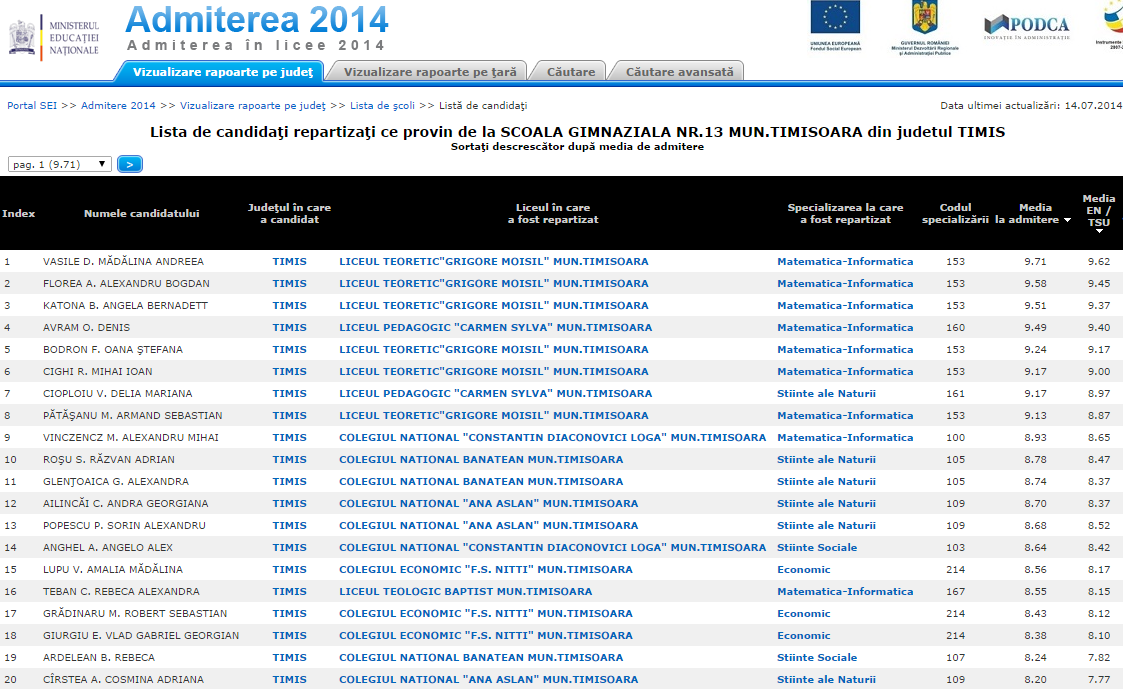 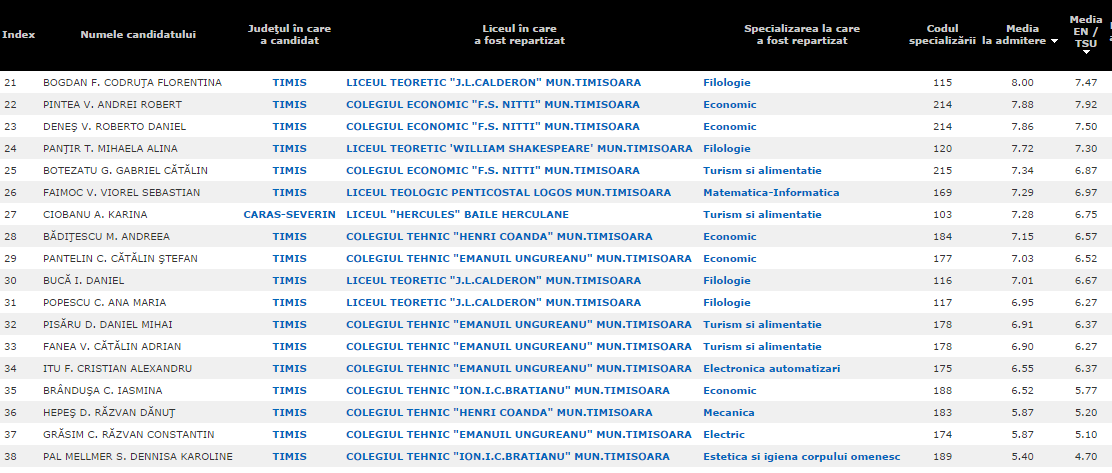 
Date  preluate de  pe site-ul Ministerului Educației Naționale,http://admitere.edu.ro